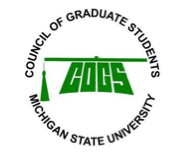 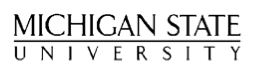 COGS Full Council Meeting Olds Hall, Room 111 February 12, 2014 7:30 – 8:00 pmI. Approval of Agenda	-ApprovedII. **Approval of Minutes from January 2014 Full Council Meeting(Attachment 1)	-ApprovedIII. **Approval of Revised Minutes from December 2013 Full Council Meeting(Attachment 2)	-ApprovedIV. Remarks from the Graduate School (Matt Helm)	-Versatile PhD Week beginning February 15, 2014		-Numerous talks and keynote by Versatile PhD creator		-Virtual career fair, career webinar for LGBT	-120 rec and fitness classes	-Tax seminar February 25, 2014	-Check graduate school website for more informationV. Remarks from COGS Faculty Advisor (Dr. MaryLee Davis)	-Be ambassadors to your own departmentsVI. Presentation: Differential Tuition, Dave Byelich, Assistant Vice Presidentand Director of the Office of Planning and Budgets	-Differential tuition		-Some departments such as Engineering have a fee, for which it is 				difficult to obtain reimbursement due to the wording		-Examining other universities, U of M has differential tuition based on 			tiers, looking for a different way to do things		-Will involve a change in credit hour costs for different courses		-Current discussion over whether this is worth pursuing		-Questions: relationship between undergraduate and graduate tuition?			-Would it vary by person or course credit hour?	-Financial overview		-2014/2015 budget planning overviewVII. Presentation: Counseling Center Services for Graduate and ProfessionalStudents, Dr. Scott Becker, Acting Director of the MSU Counseling Center	-Discussion of mental health and counseling at MSU		-Stigma of mental health due to medical model		-Counseling is between the mental and medical		-Mental health important to grad education, most programs don’t attend 			holistically to student needs		-15% students who go to Counseling Center are graduate at MSU			-Low number because professional schools have their own centers			-1/3 of these are international students		-Over last decade there is increase in number and acuity of mental health 			issues			-Attributed to rise in treatment, increased financial stress, cultural 				anxiety, technology	-Goal is to get more faculty involvement to improve student experience 	holistically, liaison training	-Available on social media, trying to get message outVIII. Executive Board Remarks	a. President (Stefan Fletcher)		i. New Representative Introductions		ii. Academic Freedom Report (AFR) Revisions 		iii. Alignment Update	b. Vice President for Internal Affairs (Emily Bank) 		i. COGS Rebranding 	(Attachment 3)		ii. Graduate and Professional Student Health Recommendations 			Update		iii. New Policy initiative being introduced into UCUE		iv. Academic Governance Committee Annual Reports	c. Vice President for External Affairs (Dionisia Quiroga)		i. Open Access Policy	d. Treasurer (Chris Harvey)		i. **February 2014 Event Funding Requests			-9 events requesting $8500, were able to fund most of the requests			-Approved		ii. **Professional Development Grant Changes (Attachment 4)			-Goal was to reduce ‘double dipping’, language to clear up issues			- Approved		iii. **Conference Grant Changes (Attachment 5)			- Approved	e. Recording Secretary (Katy Meyers)		i. 2014 Graduate Academic Conference Update			-All acceptance emails for abstracts submitted have been sent out			-Conference schedule coming soon			-Total attendees: 154				-Breakdown: Doctoral 104, Masters 37, Medical 10, Law 1				-Presentation Types: 10 Minute 84, Poster 54, 3 Minute 22	f. Parliamentarian (Shannon Demlow)	g. Law College Liaison (Michala Welch)	h. Medical Colleges Liaison (Kiro Malek)	i. Director of Event Planning (El-Ra Radney)		i. 2014 Graduate and Professional Student Appreciation WeekIX. Unfinished BusinessX. New Business	a. ** Vote to approve Graduate Student Rights & Responsibilities	(GSRR) (Attachment 6)		-Approved	b. 2014-2015 Executive Board Nomination Process	-Nominations open now and only close when the voting process begins, 	can 	nominate anyone who has attended 2/3 meetings or currently a 	representative		-Nominate here, online or at the March meeting	-Open positions and nominations:		President: Emily Bank		VPIA		VPEA		Treasurer		Recording Secretary	c. **Approval of SPOM Carnival, Breslin Takeover III Co-Sponsorship 		($500)		-Approved	d. **Approval of Taste of East Lansing Co-Sponsorship ($501)		-Approved	e. **Committee ElectionsXI. Member’s Privilege	a. GEU TA Reimbursement	-Able to get the extra pay reimbursed to all TAs who lost money due to 	overlapping terms	b. ISA Valentine’s Day Ball: Arabian Nights	-All students invited, Friday 6:30-10:30pm, giving away tickets from 2-4 	tomorrow at the International Center, belly-dancing performance	c. University Student Commission	-Discussion about bus routes and safety around East Lansing	-Off Campus shooting, goal of campus is to not alarm people most times, if 	there was something dangerous there would be more immediate actionXII. Adjourn	-ApprovedMinutes taken by Katy MeyersThe Council of Graduate Students (COGS) is the constitutionally authorized government representing all graduate and professional students at Michigan State University. COGS actively promotes the improvement of both the individual and collective graduate experience by working with university administrators on a multitude of graduate student issues that range from degree requirements to housing to health care.